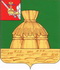 АДМИНИСТРАЦИЯ НИКОЛЬСКОГО МУНИЦИПАЛЬНОГО РАЙОНАРАСПОРЯЖЕНИЕ16.04.2021 года		                                                                                             № 146-рг. НикольскО проведении Экологического субботника «Зеленая Весна-2021»В целях присоединения к проведению Всероссийского Экологического           субботника «Зеленая Весна- 2021» на территории Никольского муниципального района, руководствуясь статьей 33 Устава Никольского муниципального района, 1. Провести в период с 24 апреля по 24 мая 2021 года экологический субботник, посвященный акции федерального масштаба «Зеленая Весна-2021», на территории Никольского муниципального района.2. Рекомендовать руководителям предприятий и организаций и их подведомственным учреждениям информацию о проведенных мероприятиях (приложение 1) направлять в отдел по муниципальному хозяйству, строительству, градостроительной деятельности и природопользованию Управления народно-хозяйственного комплекса администрации Никольского муниципального района.3. Главам муниципальных образований рекомендовать направлять информацию о проведенных мероприятиях (приложение 1) в отдел по муниципальному хозяйству, строительству, градостроительной деятельности и природопользованию Управления народно-хозяйственного комплекса администрации Никольского муниципального района.4. Назначить ответственным структурным подразделением за обобщение и предоставление своевременной и достоверной информации о проведенных мероприятиях акции отдел по муниципальному хозяйству, строительству, градостроительной деятельности и природопользованию Управления народно-хозяйственного комплекса администрации Никольского муниципального района.5. Настоящее распоряжение вступает в силу после подписания и подлежит размещению на официальном сайте администрации Никольского муниципального района в информационно-телекоммуникационной сети «Интернет».Руководитель администрацииНикольского муниципального района					          А.Н. БаданинаПриложение 1к  распоряжению администрации Никольского муниципального районаот 16.04.2021 г. № 146-р    Отчет о проведенных мероприятияхк№ п/пМесто проведения субботника (дата, время, адрес проведения)Количество участниковФото